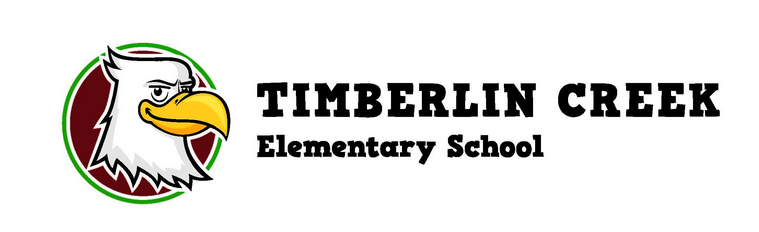 Thank you for volunteering to serve on TCE’s School Advisory Council.  We value your time, opinions, and dedication.  I. 3:30 ~ Welcome – Mrs. Kelley II. 3:35 February Meeting Minutes [Vote] – Mrs. MatolkaIII. 3:40 ~ Teachers’ Talk – Mrs. Matolka                  Professional Development – Mrs. KelleyIV. 3:55 ~ Annual review of the Student Code of Conduct – Mr. Roach V. 4:05 ~ SAC Parent Survey – Mrs. EdelVI. 4:25 ~ Principal’s Report – Mrs. EdelVII. 4:30 ~ Adjourn/Next Meeting Reminder – Mrs. Matolka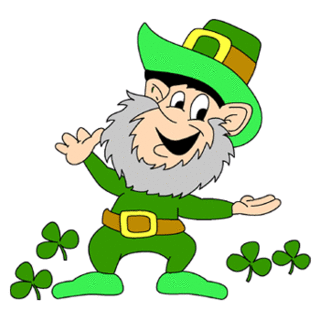 